Полиомиелит — это острое вирусное заболевание, поражающее центральную нервную систему, в первую очередь спинной мозг, и иногда вызывающее паралич. Основным способом распространения считается прямой или непрямой контакт с больным (через руки, носовые платки, одежду и т.п.). Также распространяется через продукты, воду, с воздухом.Что это такое? Возбудителем полиомиелита являются полиовирусы (poliovirus hominis) семейства Picornaviridae рода Enterovirus. Выделяют три серотипа вируса (преобладает I тип): I — Брунгильда (выделен от больной обезьяны с той же кличкой), II -Лансинг (выделен в местечке Лансинг) и III -Леон (выделен от больного мальчика Маклеона).В некоторых случаях заболевание протекает в стертой или бессимптомной форме. Человек может являться носителем вируса, выделяя его во внешнюю среду вместе с калом и выделениями из носа, и при этом чувствовать себя абсолютно здоровым. Между тем восприимчивость к полиомиелиту достаточно высокая, что чревато быстрым распространением заболевания среди детского населения.Как передается полиомиелит, и что это такое?Полиомиели́т (от др.-греч. πολιός — серый и µυελός — спинной мозг) — детский спинномозговой паралич, острое, высококонтагиозное инфекционное заболевание, обусловленное поражением серого вещества спинного мозга полиовирусом и характеризующееся преимущественно патологией нервной системы.В основном протекает в бессимптомной или стертой форме. Иногда случается так, что полиовирус проникает в ЦНС, размножается в мотонейронах, что приводит к их гибели, необратимым парезам или параличам иннервируемых ими мышц.Заражение происходит несколькими путями:Воздушно-капельный путь – реализуется при вдыхании воздуха с взвешенными в нем вирусами.Алиментарный путь передачи – заражение происходит при употреблении в пищу загрязненных продуктов питания.Контактно-бытовой путь – возможен при использовании одной посуды для приема пищи разными людьми.Водный путь – вирус попадает в организм с водой.Особенно опасными в инфекционном плане являются лица, переносящие заболевания бессимптомно (в инаппаратной форме) или с неспецифическими проявлениями (небольшой лихорадкой, общей слабостью, повышенной утомляемостью, головной болью, тошнотой, рвотой) без признаков поражения ЦНС. Такие люди могут заразить большое количество контактирующих с ними, т.к. диагноз заболевшим поставить очень сложно, а, следовательно, изоляции эти лица практически не подвергаются.Прививка от полиомиелитаСпецифическая профилактика – это вакцинация против полиомиелита. Существует 2 типа вакцин против полиомиелита:живая вакцина Себина (ОПВ – содержит живые ослабленные вирусы)инактивированная (ИПВ – содержит полиовирусы всех трех серотипов, убитых формалином).В настоящее время единственный производитель вакцины против полиомиелита на территории России ФГУП «Предприятие по производству бактерийных и вирусных препаратов Института полиомиелита и вирусных энцефалитов им. М.П. Чумакова» выпускает только живые вакцины против полиомиелита.Другие препараты для проведения вакцинации традиционно закупаются за рубежом. Однако в феврале 2015 года предприятие представило первые образцы инактивированной вакцины собственной разработки. Начало её использования запланировано на 2017 год.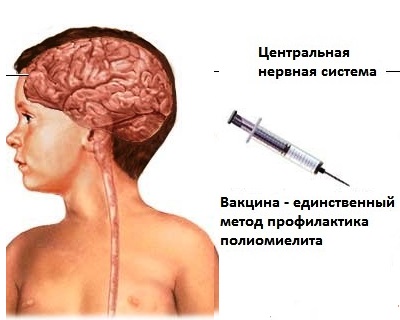 Симптомы полиомиелитаСогласно данным ВОЗ полиомиелит поражает, в основном, детей в возрасте до 5 лет. Инкубационный период длится от 5 до 35 дней, симптомы зависят от формы полиомиелита. По статистике чаще всего заболевание протекает без нарушения двигательных функций — на один паралитический случай приходится десять непаралитических. Начальной формой заболевания выступает форма препаралитическая (непаралитический полиомиелит). Для нее характерны следующие симптомы:Недомогание общего характера;Повышение температуры в пределах до 40°C;Снижение аппетита;Тошнота;Рвота;Мышечные боли;Боли в горле;Головные боли.Перечисленные симптомы в течение одной-двух недель постепенно исчезают, однако в некоторых случаях могут длиться и более долгий срок. В результате головной боли и лихорадки возникают симптомы, свидетельствующие о поражении нервной системы.В этом случае больной становится более раздражительным и беспокойным, наблюдается эмоциональная лабильность (неустойчивость настроения, постоянное его изменение). Также возникает ригидность мышц (то есть их онемелость) в области спины и шеи, проявляются указывающие на активное развитие менингита признаки Кернига-Брудзинского. В дальнейшем перечисленные симптомы препаралитической формы могут перерасти в форму паралитическую.